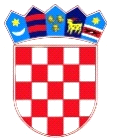 REPUBLIKA HRVATSKADUBROVAČKO-NERETVANSKA ŽUPANIJAOPĆINA TRPANJOPĆINSKO VIJEĆE					-prijedlog-Na temelju članka 10. stavak 3,  Zakona o financiranju političkih aktivnosti i izborne promidžbe i referenduma (Narodne novine broj 29/19 i 98/19) te članka 30. Statuta Općine Trpanj (službeni glasnik Dubrovačko-neretvanske županije broj 6/13, 14/13, 7/18, 11/19 – pročišćeni tekst, 7/20 i 4/21), Općinsko vijeće Općine Trpanj, na svojoj 9. sjednici održanoj ______ 2023.godine, donijelo je					     O D L U K U            o financiranju političkih stranaka i nezavisnih vijećnika       zastupljenih u Općinskom vijeću Općine Trpanj u 2023.godini				           Članak 1.Ovom se Odlukom o financiranju političkih stranaka i nezavisnih vijećnika     zastupljenih u Općinskom vijeću Općine Trpanj u 2023.godini (u daljem tekstu:Odluka) uređuje način raspoređivanja sredstava osiguranih u Proračunu Općine Trpanj  za 2023. godinu za redovito godišnje financiranje političkih stranaka i nezavisnih vijećnika izabranih za vijećnike Općinskog vijeća (u daljem tekstu:Vijeće).					Članak 2.				Pravo na financiranje iz proračunskih sredstava imaju političke stranke koje imaju najmanje jednog vijećnika u Općinskom vijeću i nezavisni vijećnici.					Članak 3.Sredstva iz članka 1. ove Odluke raspoređuju se na način da se utvrdi jednak iznos sredstava za svakog predstavnika u Općinskom vijeću, tako da pojedinoj političkoj stranci  koja je bila predlagatelj liste pripadaju sredstva razmjerno broju dobivenih članova u Općinskom vijeću, prema konačnim rezultatima izbora za članove u Općinskom vijećaZa svakog člana Općinskog vijeća podzastupljenog spola političkim strankama i nezavisnim vijećnicima pripada pravo na naknadu u visini od 10% iznosa predviđenog po svakom vijećniku. 					Članak 4.Financijska sredstva za redovito godišnje financiranje političkih stranaka koje imaju svoje vijećnike u Općinskom vijeću i nezavisnih vijećnika osiguravaju se u Proračunu u iznosu od 955.60 € i raspoređuju se na slijedeći način:Stranci HDZ za 2 vijećnika po 132,72 €, ukupno............. 265,45 €Stranci HSS za 1 vijećnika ................................................  132,72 €Stranci HNSLD (koalicija HNSLD i Reformisti)............... 145,99 €Nezavisnoj vijećnici ANTONIJA MIRKO.......................... 145,99 €Nezavisnom vijećniku JOSIP NESANOVIĆ....................... 132,72 €Nezavisnom vijećniku IVO ŽEGURA ................................ 132,72 €Financijska sredstva doznačuju se na posebne račune za redovito godišnje financiranje političkih stranaka i nezavisnih vijećnika, jednokratno, godišnje.Ukoliko se početak ili završetak mandata ne poklapaju s početkom ili završetkomgodine u toj godini se isplaćuje iznos srazmjeran broju dana trajanja mandata.					Članak 7.Ukoiliko nezavisni vijećnik u Zakonom propisanom roku nije otvorio poseban račun za redoviro godišnje financiranje ili nije predsjedniku Općinskog vijeća dostavio pisanu obavijest s podacima o broju računa neće mu biti isplaćena sredstva iz članka 4. Ove Odluke. za razdoblje u kojem poseban račun nije bio otvoren ili nije bila dostavljena pisana s podacima o broju računa za redovito godišnje financiranje.					Članak 8.Ova Odluka dostavit će se Državnom izbornom povjerenstvu u roku od 15 dana od dana stupanja na snagu s naznakom broja i datuma objave službenog glasila u kojem je objavljena.					Članak 9.Ova Odluka stupa na snagu osmog dana od dana objave u Službenom glasniku Dubrovačko-neretvanske županije.KLASA: 402-08/18-01/01URBROJ: 2117/07-05/01-23-1Trpanj, _____ 2023.				                    Predsjednik Općinskog vijeća							     Ivan Veić, v.r.